Технологическая схема предоставления государственной услуги «Выдача разрешения на движение по автомобильным дорогам транспортных средств, осуществляющих перевозки опасных, тяжеловесных и (или) крупногабаритных грузов »Раздел 1. «Общие сведения о государственной услуге»Раздел 4. «Документы, предоставляемые заявителем для получения «подуслуги»Раздел 5. Документы и сведения, получаемые посредством межведомственного информационного взаимодействияРаздел 6. Результат «подуслуги»Раздел 7. «Технологические процессы предоставления «подуслуги»Раздел 8. «Особенности предоставления  «подуслуги» в электронной форме»Приложение № 1
к технологической схемеФормаГлаве АдминистрацииЦимлянского района       _______________________________ЗАЯВЛЕНИЕна получение  разрешения на движение по автомобильным дорогам транспортного средства, осуществляющего перевозки опасных, тяжеловесных и (или) крупногабаритных грузов в границах Цимлянского районаНаименование, адрес, расчетный счет и телефон перевозчика груза ______________________________________________________________________________________________________________________________________________________________________________________________________________________Маршрут движения _______________________________________________________________________________________________________________________Вид необходимого разрешения:разовое на __________ перевозок по маршруту с _______ по ________________на срок с _________ по __________ количество перевозок __________________Характеристика груза (наименование, габариты, масса) ________________________________________________________________________________________Параметры  автопоезда  (марка,  модель,  регистрационный знак транспортногосредства и прицепа) ___________________________________________________________________________________________________________________________________________________________________________________________расстояние между осями 1 ____ 2 ____ 3 ____ 4 ____ 5 ____ 6 ___ 7 и т.д., мнагрузки на оси ____   ____   ____   ____   ____   ____ т,полная масса ______ мгабариты: длина ______ м, ширина ______ м, высота ______ мДолжность и фамилия перевозчикагруза, подавшего заявку _______________________________________________Дата подачи заявки ____________________                                                М.П.К заявлению прилагаются следующие документы:- копия паспорта для заявителя - физического лица либо документы о государственной регистрации юридического лица или физического лица в качестве индивидуального предпринимателя;- документы, подтверждающие полномочия заявителя;- квитанция об оплате государственной пошлины за выдачу разрешения;- схему автопоезда в случаях, предусмотренных законодательством;- иные документы, представление которых предусмотрено правовыми актами Российской Федерации.Приложение № 2
к технологической схемеОбразецГлаве АдминистрацииЦимлянского района       _______________________________ЗАЯВЛЕНИЕна получение  разрешения на движение по автомобильным дорогам транспортного средства, осуществляющего перевозки опасных, тяжеловесных и (или) крупногабаритных грузов в границах Цимлянского районаНаименование, адрес, расчетный счет и телефон перевозчика груза ООО «Светлый путь», 347320, Ростовская область, Цимлянский район, ст.Новоцимлянская, ул. Первомайская, 46, р/с 40702810052160054302 в ПАО «Сбербанк России», БИК 046015602, к/с 30101810600000000600. тел 88639122222Маршрут движения Ростовская область, Цимлянский район, ст.Новоцимлянская, - х. Карповский – ст.КалининскаяВид необходимого разрешения:разовое на ___ перевозок по маршруту с __ по ______на срок с _21.05.2020_ по  21.07.2020_ количество перевозок ____10________Характеристика груза (наименование, габариты, масса) _жатка «Power Stream» - 6 мПараметры  автопоезда  (марка,  модель,  регистрационный знак транспортногосредства и прицепа) РСМ-101 «Вектор-410», 2017г.в., ROVEC410014015расстояние между осями 1 _4_ 2 ____ 3 ____ 4 ____ 5 ____ 6 ___ 7 и т.д., мнагрузки на оси  6_   6   ____   ____   ____   ____ т,полная масса 11390 кггабариты: длина __8_ м, ширина _3,6___ м, высота _4_ мДолжность и фамилия перевозчикагруза, подавшего заявку _Директор      ООО «Светлый путь»            И.И. Иванов Дата подачи заявки 20.05.2020                                                М.П.К заявлению прилагаются следующие документы:- копия паспорта для заявителя - физического лица либо документы о государственной регистрации юридического лица или физического лица в качестве индивидуального предпринимателя;- документы, подтверждающие полномочия заявителя;- квитанция об оплате государственной пошлины за выдачу разрешения;- схему автопоезда в случаях, предусмотренных законодательством;- иные документы, представление которых предусмотрено правовыми актами Российской Федерации.Приложение № 3
к технологической схемеФормаСХЕМАКРУПНОГАБАРИТНОГО ТРАНСПОРТНОГО СРЕДСТВА (АВТОПОЕЗДА)Вид сбоку: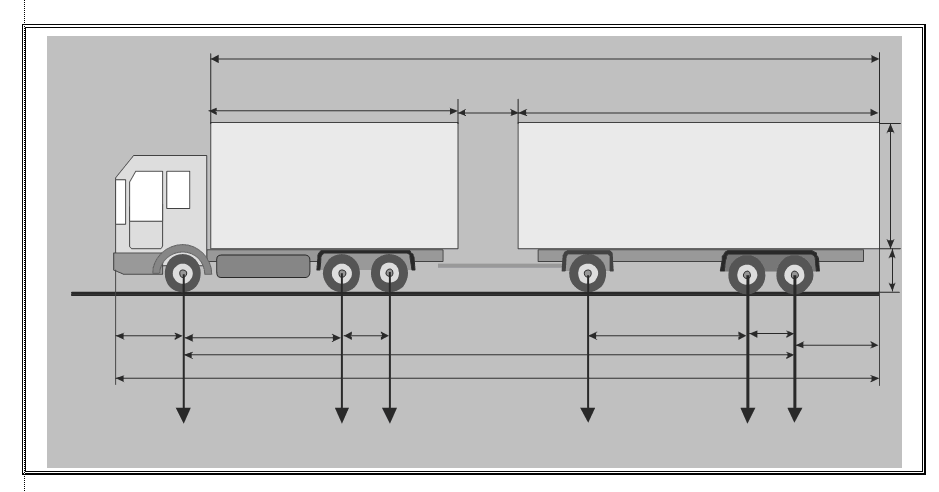 Вид сзади: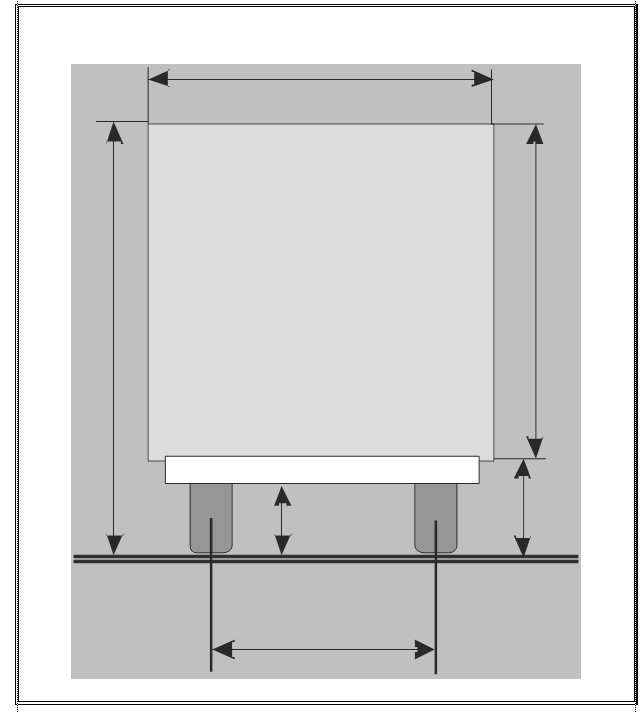 __________________________________________________ ________________________         (должность, фамилия заявителя)              (подпись заявителя)                                                              М.П.Приложение № 4
к технологической схемеОбразецСХЕМАКРУПНОГАБАРИТНОГО ТРАНСПОРТНОГО СРЕДСТВА (АВТОПОЕЗДА)Вид сбоку: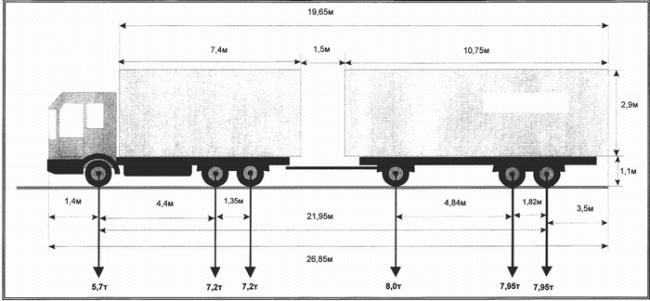 Вид сзади: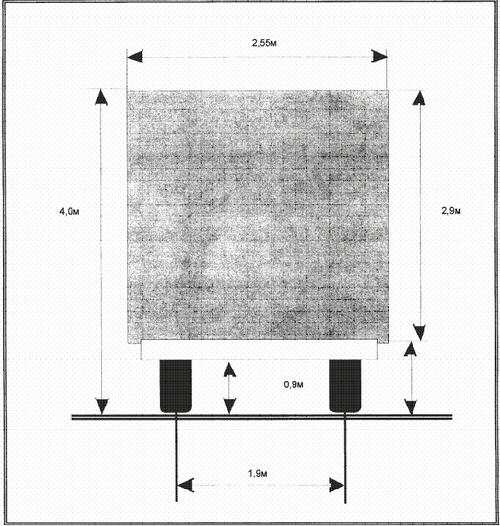 Приложение № 5
к технологической схемеФормаСведения о технических требованиях к перевозке заявленного груза в транспортном положенииТранспортное средство (автопоезд), перевозящий груз:  ____________________________________________________________________________________________________________________________________(марка и модель транспортного средства (тягача, прицепа (полуприцепа)), государственный регистрационный знак транспортного средства (тягача, прицепа (полуприцепа))Технические характеристики груза:наименование: марка:Габаритные размеры в транспортном положении:Длина (м):Ширина (м):Высота (м):Вес (т):Груз закреплен с помощью __________________________________ для (указать каким способом крепится груз)обеспечения неподвижности перевозимого груза на пути следования.Правила перевозки крупногабаритных грузов не нарушены: 1. Перевозимый груз не создает помех для водителя, контролирующего дорожную ситуацию.2. Груз не меняет общих показателей устойчивости транспортного средства.3. Закрепленный груз не оказывает влияние на видимость светоотражателей, осветительных приборов, как для водителя самого автомобиля, так и для других участников движения.4. Груз не является отходами производительной и иной деятельности, в силу присущих свойств и особенностей, не может при его перевозке создавать угрозу для жизни и здоровья людей, нанести вред окружающей и природной среде, привести к повреждению или уничтожению материальных ценностей.Приложение № 6
к технологической схемеФормаСПЕЦИАЛЬНОЕ РАЗРЕШЕНИЕ № ____на движение по автомобильным дорогам транспортногосредства, осуществляющего перевозки тяжеловесныхи (или) крупногабаритных грузов(лицевая сторона)(оборотная сторона)№ПараметрЗначение параметра/ состояние1231.Наименование органа, предоставляющего услугуАдминистрация Цимлянского района (далее АЦР)2.Номер услуги в федеральном реестре61000000001845553773.Полное наименование услугиВыдача разрешения на движение по автомобильным дорогам транспортных средств, осуществляющих перевозки опасных, тяжеловесных и (или) крупногабаритных грузов4.Краткое наименование услугиВыдача разрешения на движение по автомобильным дорогам транспортных средств, осуществляющих перевозки опасных, тяжеловесных и (или) крупногабаритных грузов5.Административный регламент предоставления государственной услугиПостановление Администрации Цимлянского района от 25.10.2012 № 1403 «Об утверждении административного регламента по предоставлению муниципальной услуги «Выдача разрешения на движение по автомобильным дорогам транспортных средств, осуществляющих перевозки опасных, тяжеловесных и (или) крупногабаритных грузов»6.Перечень «подуслуг»нет7.Способы оценки качества предоставления государственной услугиРадиотелефонная связь (телефонный опрос)Раздел 2. «Общие сведения о «подуслугах»Раздел 2. «Общие сведения о «подуслугах»Раздел 2. «Общие сведения о «подуслугах»Раздел 2. «Общие сведения о «подуслугах»Раздел 2. «Общие сведения о «подуслугах»Раздел 2. «Общие сведения о «подуслугах»Раздел 2. «Общие сведения о «подуслугах»Раздел 2. «Общие сведения о «подуслугах»Раздел 2. «Общие сведения о «подуслугах»Раздел 2. «Общие сведения о «подуслугах»Раздел 2. «Общие сведения о «подуслугах»Срок предоставления в зависимости от условийСрок предоставления в зависимости от условийОснова-ния отказа в приеме документовОснования отказа в предоставлении «подуслуги»Осно-вания приос-танов-ления предоставле-ния «под-услу-ги»Срок приос-танов-ления предо-став-ления «под-услуги»Плата за предоставление «подуслуги»Плата за предоставление «подуслуги»Плата за предоставление «подуслуги»Способ обраще-ния за получением «подуслуги»Способ получе-ния резуль-тата «под-услуги»при подаче заявления по месту жительства (месту нахождения юридичес-кого лица)при подаче заявления не по месту жительства (по месту обращения)Основа-ния отказа в приеме документовОснования отказа в предоставлении «подуслуги»Осно-вания приос-танов-ления предоставле-ния «под-услу-ги»Срок приос-танов-ления предо-став-ления «под-услуги»наличие платы (госу-дарст-венной пошли-ны)реквизиты нормативно-го правового акта, являю-щегося осно-ванием для взимания платы (госу-дарственной пошлины)КБК для взимания платы (государст-венной пошлины), в том числе через МФЦСпособ обраще-ния за получением «подуслуги»Способ получе-ния резуль-тата «под-услуги»123456789101160 рабочих дней  со дня регистрации заявления60 рабочих дней  со дня регистрации заявлениянетОснованиями для отказа в выдаче специального разрешения являются:- отсутствие права у заявителя и соответствующих полномочий на получение муниципальной услуги;- отсутствие в заявлении обязательной к указанию информации;- предоставление заявителем документов, оформленных не в соответствии с установленным порядком (наличие исправлений, серьезных повреждений, не позволяющих однозначно истолковать их содержание, отсутствие обратного адреса и др.);- наличие у заявителя неполного комплекта документов;  - неоплата заявителем государственной пошлины и иных платежейнет-1600 рублейпп.111 п. 1 ст. 333.33 Налогового кодекса Российской Федерации (часть вторая) от 05.08.2000 № 117-ФЗ90210807174011000110лично или почтовое или личное обраще-ние в МФЦв АЦР, в МФЦ на бумажном носителеРаздел 3. «Сведения о заявителях «подуслуги»Раздел 3. «Сведения о заявителях «подуслуги»Раздел 3. «Сведения о заявителях «подуслуги»Раздел 3. «Сведения о заявителях «подуслуги»Раздел 3. «Сведения о заявителях «подуслуги»Раздел 3. «Сведения о заявителях «подуслуги»Раздел 3. «Сведения о заявителях «подуслуги»Раздел 3. «Сведения о заявителях «подуслуги»№Категории лиц, имеющих право на получение «подуслуги»Документ, подтверждающий правомочие заявителя соответствующей категории на получение «подуслуги»Установленные требования к документу, подтверждающему правомочие заявителя соответствующей категории на получение «подуслуги»Наличие возможности подачи заявления на предостав-ление «подуслуги» представителями заявителяИсчерпыва-ющий перечень лиц, имеющих право на подачу заявления от имени заявителяНаименование документа, подтвержда-ющего право подачи заявления от имени заявителяУстановленные требования к документу, подтверждающему право подачи заявления от имени заявителя12345678Физические лица,индивидуальные предприниматели, юридические лица- паспорт гражданина Российской Федерации;- временное удостоверение личности гражданина Российской Федерации по форме номер 2П;- вид на жительство, выданный лицу без гражданства;- паспорт иностранного гражданина;- военный билет солдата, матроса, сержанта, старшины, прапорщика и мичмана (удостоверение моряка);- временное удостоверение, выданное взамен военного билета.- фамилия, имя и отчество заявителя, адрес места жительства написаны полностью;- в документах заполнены все необходимые реквизиты, нет подчисток, приписок, зачеркнутых слов и иных неоговоренных исправлений;- документы не имеют повреждений, наличие которых не позволяет однозначно истолковать их содержание.имеетсяуполномочен-ный представитель заявителядокумент, удостоверяющий личность;-  доверенность;Доверенность должна содержать:- наименование документа;- указание на место ее совершения (город (село, поселок, район), край, область, республика, автономная область, автономный округ полностью), а в случае удостоверения доверенности вне помещения нотариальной конторы - также адрес удостоверения;- дату ее совершения (число, месяц и год совершения доверенности указываются прописью);- сведения о представляемом и представителе: в отношении физического лица должны быть указаны фамилия, имя и (при наличии) отчество полностью, место жительства (при наличии);- полномочия представителя;- подпись представляемого;а также может содержать:- срок, на который она выдана;- указание на право или запрет передоверия, возможность или запрет последующего передоверия.доверенность, подтверждающая полномочия на обращение за получением  услуги, оформленная в соответствии с законодательством РФ, должна содержать: фамилии, имена, отчества (при наличии) доверенного лица и доверителя, печать и подпись нотариуса.№ п/пКатегория  документаНаименования документов, которые представляет заявитель для получения «подуслуги»Количество необходи-мых экзем-пляров документа с указанием подлинник/копияДокумент, предостав-ляемый по условиюУстановленные требования к документуУстановленные требования к документуФорма (шаблон) документаОбразец документа/заполнения документа1234566781ЗаявлениеЗаявление на получение специального разрешения на движение по автомобильным дорогам крупногабаритного транспортного средства1/подлинник, для формирования деланет- фамилия, имя и отчество заявителя, наименование юридического лица, адрес места жительства, места нахождения юридического лица написаны полностью;- в документах заполнены все необходимые реквизиты, нет подчисток, приписок, зачеркнутых слов и иных неоговоренных исправлений;-  документы не имеют повреждений, наличие которых не позволяет однозначно истолковать их содержание.Приложение № 1 к технологической схемеПриложение № 1 к технологической схемеПриложение № 2 к технологической схеме2Схема Схема крупногабаритного транспортного средства (автопоезда)1/подлинник, для формирования деланетНа схеме транспортного средства изображается транспортное средство (вид сбоку и сзади), планируемое к участию в перевозке, количество осей и колес на нем, взаимное расположение осей и колес, распределение нагрузки по осям и в случае неравномерного распределения нагрузки по длине оси - распределение на отдельные колеса.  Схема транспортного средства (автопоезда) заверяются подписью заявителя (для физических лиц), подписью руководителя или уполномоченного лица и печатью (для юридических лиц и индивидуальных предпринимателей).Приложение № 3 к технологической схемеПриложение № 3 к технологической схемеПриложение № 4 к технологической схеме3Документ, удостоверяющий личность заявителя (уполномоченного представителя заявителя)- паспорт гражданина Российской Федерации;- временное удостоверение личности гражданина Российской Федерации по форме номер 2П;- вид на жительство, выданный лицу без гражданства;- паспорт иностранного гражданина;- военный билет солдата, матроса, сержанта, старшины, прапорщика и мичмана (удостоверение моряка);- временное удостоверение, выданное взамен военного билета.1/копия, для формирования деланет- фамилия, имя и отчество заявителя, наименование юридического лица, адрес места жительства, места нахождения юридического лица написаны полностью;- в документах заполнены все необходимые реквизиты, нет подчисток, приписок, зачеркнутых слов и иных неоговоренных исправлений;- документы не имеют повреждений, наличие которых не позволяет однозначно истолковать их содержание.нетнетнет4ДоверенностьДоверенность представителя заявителя1/копия, для формирования делаПри обращении представителя заявителяДоверенность должна включать следующие сведения: ФИО лица, органе выдавшем, дату выдачи и сведения об адресе регистрации лица;  доверенность должна содержать:- наименование документа;- указание на место ее совершения (город (село, поселок, район), край, область, республика, автономная область, автономный округ полностью), а в случае удостоверения доверенности вне помещения нотариальной конторы - также адрес удостоверения;- дату ее совершения (число, месяц и год совершения доверенности указываются прописью);- сведения о представляемом и представителе: в отношении физического лица должны быть указаны фамилия, имя и (при наличии) отчество полностью, место жительства (при наличии);- полномочия представителя;- подпись представляемого;а также может содержать:- срок, на который она выдана;- указание на право или запрет передоверия, возможность или запрет последующего передоверия; в доверенности заполнены все необходимые реквизиты, нет подчисток, приписок, зачеркнутых слов и иных неоговоренных исправлений; доверенность не имеет повреждений, наличие которых не позволяет однозначно истолковать их содержание.нетнетнет5Паспорт транспортного средства или свидетельство о регистрации транспортного средства)Документы на транспортное средство и его составные части, в том числе регистрационные документы.Документы, подтверждающие право пользования транспортным средством – договор лизинга, договор аренды, генеральная доверенность - копия договора, если транспортное средство используется на правах аренды (лизинга).1/копия, заверенная подписью и печатью владельца транспортного средства или нотариально для формирования деланетПаспорт транспортного средства или свидетельство о регистрации транспортного средства, содержащее сведения о транспортном средстве: год, марка, модель, государственный регистрационный номер, сведения о собственнике транспортного средства, сведения об органе, выдавшем свидетельство (паспорт) и дату выдачи и заверенные заявителем или уполномоченным представителемнетнетнет6Сведения о техничес-ких требова-ниях к перевозке заявленного груза в транспортном поло-женииТехнический паспорт груза1/копия, заверенная подписью и печатью (при наличии) владельца транспортно-го средства или нотариально для формирования деланетТехнические требования представляют собой копии страниц технического паспорта груза, в которых прописаны требования к транспортировке заявленного груза, его наименовании, массе, габаритных размерах в транспортном положении, креплении грузаДля юридических лиц и индивидуальных предпринимателей копия должна быть заверена уполномоченным лицом и печатью. Для заявителя, являющегося физическим лицом, копия сверяется с оригиналом и заверяется оператором.В случае отсутствия технического паспорта груза заявитель  описывает правила перевозки и крепления заявленного груза в заявлении в графе наименование либо  они могут быть прописаны в схеме транспортного средства. В случае, если груз разбирается, составляется акт демонтажа.Приложение № 5 к технологической схемеПриложение № 5 к технологической схеменетРеквизиты актуальной технологичес-кой карты межведомст-венного взаимодействия Наименование запрашиваемого документа (сведения) Перечень и состав сведений, запрашиваемых в рамках межведом-ственного информа-ционного взаимодействия Наименова-ние органа (организа-ции), направляю-щего(ей) межведом-ственный запрос Наименование органа (организации), в адрес которого(ой) направляется межведомст-венный запрос SID электронно-го сервиса/ наименова-ние вида сведенийСрок осуществле-ния межведомст-венного информа-ционного взаимодейст-вия Формы (шаблоны) межведом-ственного запроса и ответа на межведом-ственный запрос Образцы заполнения форм межведом-ственного запроса и ответа на межведом-ственный запрос 1 2 3 4 5 6 7 8 9 -АЦР в порядке межведомственного взаимодействия получает в органах Федеральной налоговой службы Российской Федерации - сведения о государственной регистрации заявителя в качестве индивидуального предпринимателя или юридического лица, зарегистрированного на территории Российской Федерации. Заявитель вправе самостоятельно представить данный документ.Сведения о государствен-ной регистрации заявителя в качестве индивидуаль-ного предприни-мателя или юридического лица, зарегистриро-ванного на территории Российской ФедерацииАЦРФедеральная налоговая служба Российской ФедерацииФедераль-ный сервис SID00035255 рабочих дней  нетнет-АЦР в порядке межведомственного взаимодействия получает в органах управления Государственной инспекции безопасности дорожного движения Министерства внутренних дел Российской Федерации - сведения о согласовании маршрута крупногабаритного транспортного средства. Заявитель вправе самостоятельно представить данный документ.Сведения о согласовании маршрута крупногаба-ритного транспортно-го средстваАЦРГосударствен-ная инспекция безопасности дорожного движения Министерства внутренних дел Российской Федерации-5 рабочих дней  нетнет-АЦР в порядке взаимодействия получает у владельцев автомобильных дорог, по которым проходит маршрут крупногабаритного транспортного средства, - сведения о согласовании такого маршрута. Заявитель вправе самостоятельно представить данный документ.Сведения о согласовании маршрута движения крупногабарит-ного транспорт-ного средстваАЦРВладельцы автомобиль-ных дорог, по которым проходит маршрут крупногаба-ритного транспортного средства Региональ-ный сервис SID0005182 5 рабочих дней  нетнет-АЦР в порядке межведомственного  взаимодействия получает в Государственной информационной системе о государственных и муниципальных платежах - сведения, подтверждающие уплату государственной пошлины за предоставление государственной услуги. Заявитель вправе самостоятельно представить данный документ.Сведения, подтвержающие уплату государственной пошлины за предоставление государственной услугиАЦРФедеральное казначействоРоссийской ФедерацииФедераль-ный сервис SID00035725 рабочих дней  нетнет№Документ/документы, являющиеся результатом «подуслуги»Требования к документу/документам, являющимся результатом «подуслуги»Характеристика результата (положительный/отрицательный)Форма документа/документов, являющимся результатом «подуслуги» Образец документа/документов, являющихся результатом «подуслуги» Способ получения результатаСрок хранения невостребованных заявителем результатовСрок хранения невостребованных заявителем результатов№Документ/документы, являющиеся результатом «подуслуги»Требования к документу/документам, являющимся результатом «подуслуги»Характеристика результата (положительный/отрицательный)Форма документа/документов, являющимся результатом «подуслуги» Образец документа/документов, являющихся результатом «подуслуги» Способ получения результатав органев МФЦ1234567891Специальное разрешение на движение по автомобильным дорогам транспортного средства, осуществляющего перевозки тяжеловесных и (или) крупногабаритных грузовДокумент на бланке строгой отчетности, подписанный главой Администрации и скрепленный печатью, зарегистрированный в установленном порядкеПоложительныйФорма разрешения Приложение  № 6 к технологической схемеНа бумажном носителе в АЦР постоянно-2Мотивированный отказ в выдаче специального разрешенияПисьмо на бланке Администрации,  подписанноеГлавой, зарегистрированное в установленном порядкеОтрицательный-нетНа бумажном носителе в АЦР почтовая связь, на бумажном носителепостоянно-№ п/пНаименование процедуры процессаОсобенности исполнения процедуры процессаСроки исполнения процедуры (процесса)Исполнитель процедуры процессаРесурсы, необходимые для выполнения процедуры процессаФормы документов, необходимые для выполнения процедуры процесса12345671.Прием заявления и прилагаемых к нему документов в департаменте или в МФЦ 1. Принятие заявления с полным комплектом документов.2.Регистрация заявления.1 рабочий день (если документы представлены заявителем непосредственно в департамент -10 минут) Специалисты департамента, МФЦ Документационное обеспечение (бланки заявлений), техническое обеспечение (компьютерная техника, принтер),автоматизированная информационная система МФЦЖурнал регистрации заявлений и выдачи специальных разрешений (департамент), Опись принятых от заявителя документов – в случае обращения заявителя в МФЦ2. Передача заявления и прилагаемых к нему документов из МФЦ в департамент в случае подачи документов через МФЦПередача в департамент комплекта документов2 рабочих дня, в случае обращения в МФЦ в МФЦкурьер МФЦСопроводительное письмо из МФЦ с описью документов, принятых от заявителя.3.Принятие решения о выдаче разрешения, подписание оформленного разрешения председателем комитета департаментаПодготовка, оформление и подписание специального разрешения, уведомления об отказе в случае наличия соответствующих оснований. 13 рабочих дней АЦРИнформационная система Бланк строгой отчетности4.Выдача готового разрешенияАЦР осуществляет информирование заявителя о готовности разрешения к выдаче, по средствам телефонной связи или на эл. адрес заявителя (если указано в заявлении). 2 рабочих дняАЦРЭлектронный реестр выданных разрешений департаментаЖурнал регистрации заявлений и выдачи специальных разрешений (департамент)Способ получения заявителем информации  о сроках  и порядке предоставления «подуслуги»Способ записи на прием в орган Способ формирования запроса о предоставлении «подуслуги»Способ приема и регистрации органом, предоставляющим услугу, запроса и иных документов, необходимых для предоставления «подуслуги»Способ оплаты заявителем государственной пошлины или иной платы, взимаемой за предоставление «подуслуги»Способ получения сведений о ходе выполнения запроса о предоставлении «подуслуги»Способ подачи жалобы на нарушение порядка предоставления «подуслуги» и досудебного (внесудебного) обжалования решений и действий (бездействия) органа в процессе получения «подуслуги»1234567С помощью информационно-телекоммуникационной сети «Интернет» на странице департамента, на сайте МФЦ либо с использованием федеральной государственной информационной системы «Единый портал государственных и муниципальных услуг (функций)».нетнеттребуется предоставления документов заявителем на бумажном носителенетнетЕдиный портал государственных и муниципальных услуг (функций)».(Должность)(подпись, печать (при наличии) )(Фамилия)Вид перевозки (межрегиональная, местная)Вид перевозки (межрегиональная, местная)ГодГодРазрешено выполнитьПоездок в период сПоездок в период сПоездок в период споПо маршрутуПо маршрутуПо маршрутуПо маршрутуПо маршрутуПо маршрутуПо маршрутуПо маршрутуТранспортное средство (автопоезд) (марка и модель транспортного средства (тягача, прицепа (полуприцепа), государственный регистрационный знак транспортного средства (тягача, прицепа (полуприцепа)Транспортное средство (автопоезд) (марка и модель транспортного средства (тягача, прицепа (полуприцепа), государственный регистрационный знак транспортного средства (тягача, прицепа (полуприцепа)Транспортное средство (автопоезд) (марка и модель транспортного средства (тягача, прицепа (полуприцепа), государственный регистрационный знак транспортного средства (тягача, прицепа (полуприцепа)Транспортное средство (автопоезд) (марка и модель транспортного средства (тягача, прицепа (полуприцепа), государственный регистрационный знак транспортного средства (тягача, прицепа (полуприцепа)Транспортное средство (автопоезд) (марка и модель транспортного средства (тягача, прицепа (полуприцепа), государственный регистрационный знак транспортного средства (тягача, прицепа (полуприцепа)Транспортное средство (автопоезд) (марка и модель транспортного средства (тягача, прицепа (полуприцепа), государственный регистрационный знак транспортного средства (тягача, прицепа (полуприцепа)Транспортное средство (автопоезд) (марка и модель транспортного средства (тягача, прицепа (полуприцепа), государственный регистрационный знак транспортного средства (тягача, прицепа (полуприцепа)Транспортное средство (автопоезд) (марка и модель транспортного средства (тягача, прицепа (полуприцепа), государственный регистрационный знак транспортного средства (тягача, прицепа (полуприцепа)Наименование, адрес и телефон владельца транспортного средстваНаименование, адрес и телефон владельца транспортного средстваНаименование, адрес и телефон владельца транспортного средстваНаименование, адрес и телефон владельца транспортного средстваНаименование, адрес и телефон владельца транспортного средстваНаименование, адрес и телефон владельца транспортного средстваНаименование, адрес и телефон владельца транспортного средстваНаименование, адрес и телефон владельца транспортного средстваХарактеристика груза (наименование, габариты, масса)Характеристика груза (наименование, габариты, масса)Характеристика груза (наименование, габариты, масса)Характеристика груза (наименование, габариты, масса)Характеристика груза (наименование, габариты, масса)Характеристика груза (наименование, габариты, масса)Характеристика груза (наименование, габариты, масса)Характеристика груза (наименование, габариты, масса)Параметры транспортного средства (автопоезда)Параметры транспортного средства (автопоезда)Параметры транспортного средства (автопоезда)Параметры транспортного средства (автопоезда)Параметры транспортного средства (автопоезда)Параметры транспортного средства (автопоезда)Параметры транспортного средства (автопоезда)Параметры транспортного средства (автопоезда)Масса транспортного средства (автопоезда) без груза/с грузом (т)Масса тягача (т)Масса тягача (т)Масса прицепа (полуприцепа) (т)Масса прицепа (полуприцепа) (т)Масса прицепа (полуприцепа) (т)Масса прицепа (полуприцепа) (т)Масса транспортного средства (автопоезда) без груза/с грузом (т)Расстояния между осямиНагрузки на оси (т)Габариты транспортного средства (автопоезда)Длина (м)Длина (м)Ширина (м)Ширина (м)Ширина (м)Высота (м)Высота (м)Разрешение выдано (наименование уполномоченного органа)Разрешение выдано (наименование уполномоченного органа)Разрешение выдано (наименование уполномоченного органа)Разрешение выдано (наименование уполномоченного органа)Разрешение выдано (наименование уполномоченного органа)(должность)(подпись)(подпись)(подпись)(Ф.И.О.)(Ф.И.О.)(Ф.И.О.)(Ф.И.О.)"__" ___________ 20__ г."__" ___________ 20__ г."__" ___________ 20__ г."__" ___________ 20__ г."__" ___________ 20__ г."__" ___________ 20__ г."__" ___________ 20__ г."__" ___________ 20__ г.Вид сопровожденияОсобые условия движения (определяются уполномоченным органом, владельцами автомобильных дорог, Госавтоинспекцией)Особые условия движения (определяются уполномоченным органом, владельцами автомобильных дорог, Госавтоинспекцией)Особые условия движения (определяются уполномоченным органом, владельцами автомобильных дорог, Госавтоинспекцией)Особые условия движения (определяются уполномоченным органом, владельцами автомобильных дорог, Госавтоинспекцией)Особые условия движения (определяются уполномоченным органом, владельцами автомобильных дорог, Госавтоинспекцией)Владельцы автомобильных дорог, сооружений, инженерных коммуникаций, органы управления Госавтоинспекции и другие организации, согласовавшие перевозку (указывается наименование согласующей организации, исходящий номер и дата согласования)Владельцы автомобильных дорог, сооружений, инженерных коммуникаций, органы управления Госавтоинспекции и другие организации, согласовавшие перевозку (указывается наименование согласующей организации, исходящий номер и дата согласования)Владельцы автомобильных дорог, сооружений, инженерных коммуникаций, органы управления Госавтоинспекции и другие организации, согласовавшие перевозку (указывается наименование согласующей организации, исходящий номер и дата согласования)Владельцы автомобильных дорог, сооружений, инженерных коммуникаций, органы управления Госавтоинспекции и другие организации, согласовавшие перевозку (указывается наименование согласующей организации, исходящий номер и дата согласования)Владельцы автомобильных дорог, сооружений, инженерных коммуникаций, органы управления Госавтоинспекции и другие организации, согласовавшие перевозку (указывается наименование согласующей организации, исходящий номер и дата согласования)А. С нормативными требованиями в области перевозки тяжеловесных и (или) крупногабаритных грузов по дорогам Российской Федерации и настоящего специального разрешения ознакомленА. С нормативными требованиями в области перевозки тяжеловесных и (или) крупногабаритных грузов по дорогам Российской Федерации и настоящего специального разрешения ознакомленА. С нормативными требованиями в области перевозки тяжеловесных и (или) крупногабаритных грузов по дорогам Российской Федерации и настоящего специального разрешения ознакомленА. С нормативными требованиями в области перевозки тяжеловесных и (или) крупногабаритных грузов по дорогам Российской Федерации и настоящего специального разрешения ознакомленА. С нормативными требованиями в области перевозки тяжеловесных и (или) крупногабаритных грузов по дорогам Российской Федерации и настоящего специального разрешения ознакомленВодитель(и) транспортного средстваВодитель(и) транспортного средства(Ф.И.О.) подпись(Ф.И.О.) подпись(Ф.И.О.) подписьБ. Транспортное средство с грузом/без груза соответствует нормативным требованиям в области перевозки тяжеловесных и (или) крупногабаритных грузов и параметрам, указанным в настоящем специальном разрешенииБ. Транспортное средство с грузом/без груза соответствует нормативным требованиям в области перевозки тяжеловесных и (или) крупногабаритных грузов и параметрам, указанным в настоящем специальном разрешенииБ. Транспортное средство с грузом/без груза соответствует нормативным требованиям в области перевозки тяжеловесных и (или) крупногабаритных грузов и параметрам, указанным в настоящем специальном разрешенииБ. Транспортное средство с грузом/без груза соответствует нормативным требованиям в области перевозки тяжеловесных и (или) крупногабаритных грузов и параметрам, указанным в настоящем специальном разрешенииБ. Транспортное средство с грузом/без груза соответствует нормативным требованиям в области перевозки тяжеловесных и (или) крупногабаритных грузов и параметрам, указанным в настоящем специальном разрешенииПодпись владельца транспортного средстваПодпись владельца транспортного средстваПодпись владельца транспортного средства(Ф.И.О.)(Ф.И.О.)"__" ___________ 20__ г."__" ___________ 20__ г."__" ___________ 20__ г."__" ___________ 20__ г.М.П. (при наличии)Отметки владельца транспортного средства о поездке (поездках) транспортного средства (указывается дата и время начала каждой поездки, заверяется подписью ответственного лица и печатью организации (при наличии)Отметки владельца транспортного средства о поездке (поездках) транспортного средства (указывается дата и время начала каждой поездки, заверяется подписью ответственного лица и печатью организации (при наличии)Отметки владельца транспортного средства о поездке (поездках) транспортного средства (указывается дата и время начала каждой поездки, заверяется подписью ответственного лица и печатью организации (при наличии)Отметки владельца транспортного средства о поездке (поездках) транспортного средства (указывается дата и время начала каждой поездки, заверяется подписью ответственного лица и печатью организации (при наличии)Отметки владельца транспортного средства о поездке (поездках) транспортного средства (указывается дата и время начала каждой поездки, заверяется подписью ответственного лица и печатью организации (при наличии)Отметки грузоотправителя об отгрузке груза при межрегиональных и местных перевозках (указывается дата и время отгрузки, реквизиты грузоотправителя, заверяется подписью ответственного лица и печатью организации (при наличии)Отметки грузоотправителя об отгрузке груза при межрегиональных и местных перевозках (указывается дата и время отгрузки, реквизиты грузоотправителя, заверяется подписью ответственного лица и печатью организации (при наличии)Отметки грузоотправителя об отгрузке груза при межрегиональных и местных перевозках (указывается дата и время отгрузки, реквизиты грузоотправителя, заверяется подписью ответственного лица и печатью организации (при наличии)Отметки грузоотправителя об отгрузке груза при межрегиональных и местных перевозках (указывается дата и время отгрузки, реквизиты грузоотправителя, заверяется подписью ответственного лица и печатью организации (при наличии)Отметки грузоотправителя об отгрузке груза при межрегиональных и местных перевозках (указывается дата и время отгрузки, реквизиты грузоотправителя, заверяется подписью ответственного лица и печатью организации (при наличии)(без отметок недействительно)(без отметок недействительно)(без отметок недействительно)(без отметок недействительно)(без отметок недействительно)Отметки контролирующих органов (указывается дата и время)Отметки контролирующих органов (указывается дата и время)Отметки контролирующих органов (указывается дата и время)Отметки контролирующих органов (указывается дата и время)Отметки контролирующих органов (указывается дата и время)